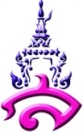 โรงเรียนสาธิตมหาวิทยาลัยราชภัฏสวนสุนันทาแผนการจัดการเรียนรู้ที่ ๑ เรื่อง  พยัญชนะไทยหน่วยการเรียนรู้ที่ ๑ เด็กดีแบ่งปัน สร้างสรรค์สิ่งดี    ชั้นประถมศึกษาปีที่ ๒ภาคเรียน / ปีการศึกษา  ๑/๒๕๕๘   เวลา ๕๐ นาทีมาตรฐานการเรียนรู้/ตัวชี้วัด		ม.ฐ. ๔.๑	เข้าใจธรรมชาติของภาษาไทยและหลักภาษาไทยและการเปลี่ยนแปลงของภาษา และพลังของภาษาภูมิปัญญาของภาษา และรักษาภาษาไทยไว้เป็นสมบัติของชาติตัวชี้วัดท. ๔.๑  ป.๒/๑  บอกและเขียนพยัญชนะ  สระ  วรรณยุกต์  และเลขไทยจุดประสงค์การเรียนรู้		เมื่อจบบทเรียนนักเรียนสามารถ๑. เขียนพยัญชนะไทยได้ครบทั้ง ๔๔ ตัว๒. บอกพยัญชนะไทยที่หายไปได้ถูกต้องสาระการเรียนรู้		พยัญชนะไทย  ๔๔  ตัวสาระสำคัญ		พยัญชนะของไทยมีทั้งหมด ๔๔  รูป ๒๑ เสียง พยัญชนะที่ไม่มีหัว ได้แก่ ก, ธ และ                     รูปพยัญชนะที่มีลักษณะการเขียนคล้ายกัน ได้แก่ ก ถ ภ, ข ฃ, ค ฅ ศ, ช ซ, ฎ ฏ, ฌ ณ, ด ต, น ม,               บ ษ ป, ผ ฝ, พ ฟ ฬ, ล ส, อ ฮ กิจกรรมการเรียนรู้		ขั้นนำเข้าสู่บทเรียนนักเรียนชมวีดีทัศน์ เพลงไก๊ไก่ ของโหน่งชะชะช่า และให้นักเรียนช่วยกันสังเกตว่าในเนื้อเพลงมีพยัญชนะไทยตัวใดบ้าง 		ขั้นกระบวนการเรียนรู้นักเรียนเขียนพยัญชนะไทยที่ปรากฏในบทเพลงบทกระดานนักเรียนช่วยกันพิจารณาพยัญชนะไทยบนกระดาน เพื่อสังเกตว่าพยัญชนะไทยตัวใดหายไป และพยัญชนะไทยมีทั้งหมดกี่ตัว นักเรียนช่วยกันเขียนพยัญชนะบนกระดานจนครบทั้ง ๔๔ ตัวนักเรียนสังเกตพยัญชนะบนกระดานว่าพยัญชนะตัวใดที่มีลักษณะการเขียนคล้ายกัน นักเรียนและครูร่วมกันแลกเปลี่ยนความคิดเห็นเรื่อง รูปและเสียงของพยัญชนะไทยทั้ง ๔๔ ตัวนักเรียนทบทวนพยัญชนะไทยทั้ง ๔๔ ตัว พร้อมกัน		ขั้นสรุปบทเรียนนักเรียนทำแบบฝึกหัดเอกสารประกอบการสอนหน่วยการเรียนรู้ที่ ๑                          สื่อ/นวัตกรรมการเรียนรู้	๑. สื่อวีดิทัศน์เพลงไก๊ไก่	๒. เอกสารประกอบการเรียนรู้หน่วยที่ ๑การวัดและประเมินผลการเรียนรู้๙.๑ หลักฐาน / ผลงาน ระหว่างเรียน   	-  แบบฝึกหัดเรื่องพยัญชนะไทย	๙.๒ หลักฐาน/ ผลงาน หลังเรียน               -  แบบฝึกหัดเรื่องพยัญชนะไทย		๙.๓ แนวทางการให้คะแนน 	             			๐ – ๒ คะแนน = ควรปรับปรุง	๓ – ๔ คะแนน = พอใช้	๕ – ๖ คะแนน = ปานกลาง   ๗ – ๘ คะแนน = ดี      ๘. บันทึกผลการเรียนรู้ความคิดเห็น / ข้อเสนอแนะ..........................................................................................................................................................................................................................................................................................................................................................................................................................................................................................			ลงชื่อครูพี่เลี้ยง								   ลงชื่อผู้สอน(......................................................................)		   (......................................................................)         อาจารย์วินิตา แน่ประโคน        				       นางสาววิจิตรา  อึ้งสกุล                         เกณฑ์การประเมินแบบฝึกพยัญชนะไทย ๑.  ให้นักเรียนเขียนเรียงลำดับพยัญชนะไทย ๔๔  ตัว๒.  ให้นักเรียนเติมพยัญชนะไทยที่หายไปให้ถูกต้อง	ก		ข		ฃ						ฆ		ง		จ		ฉ		ช		ซ						ฎ		ฏ		ฐ		ฑ		ฒ	ณ						ถ		ท		ธ	น		บ		ป						พ	ฟ		ภ		ม		ย		ร		ล					ษ		ส		ห		ฬ	อ		ฮปัญหาและอุปสรรคแนวทางการปรับปรุง / แก้ไข.............................................................................................................................................................................................................................................................................................................................................................................................................................................................................ประเด็นการประเมินระดับคุณภาพระดับคุณภาพระดับคุณภาพระดับคุณภาพประเด็นการประเมินดี (๔)ปานกลาง (๓)พอใช้ (๒)ปรับปรุง (๑)การเขียน              พยัญชนะไทยเขียนพยัญชนะไทยได้ถูกต้องทุกตัวเขียนพยัญชนะไทยได้ไม่ถูกต้องตั้งแต่  ๑-๕ ตัวเขียนพยัญชนะไทยได้ไม่ถูกต้องตั้งแต่  ๖-๑๐ ตัวเขียนพยัญชนะไทยได้ไม่ถูกต้องมากกว่า ๑๑ ตัวการเขียน                   เรียงพยัญชนะไทยเรียงพยัญชนะไทยได้ถูกต้องทุกตัวเรียงพยัญชนะไทยได้ไม่ถูกต้องตั้งแต่  ๑-๒ ตัวเรียงพยัญชนะไทยได้ไม่ถูกต้องตั้งแต่  ๓-๔ ตัวเรียงพยัญชนะไทยได้ไม่ถูกต้องมากกว่า ๕ ตัวเกณฑ์การตัดสินคุณภาพ๗ – ๘     คะแนน = ดี๕ – ๖     คะแนน = ปานกลาง๓ – ๔     คะแนน = พอใช้๐ – ๒     คะแนน = ควรปรับปรุงเกณฑ์การตัดสินคุณภาพ๗ – ๘     คะแนน = ดี๕ – ๖     คะแนน = ปานกลาง๓ – ๔     คะแนน = พอใช้๐ – ๒     คะแนน = ควรปรับปรุงเกณฑ์การผ่าน       ตั้งแต่ระดับคุณภาพดีขึ้นไปผลการประเมิน              ผ่าน           ไม่ผ่านเกณฑ์การผ่าน       ตั้งแต่ระดับคุณภาพดีขึ้นไปผลการประเมิน              ผ่าน           ไม่ผ่านเกณฑ์การผ่าน       ตั้งแต่ระดับคุณภาพดีขึ้นไปผลการประเมิน              ผ่าน           ไม่ผ่าน